униципальное бюджетное дошкольное образовательное учреждение«Детский сад комбинированного вида № 19 «Рябинка»_____________________________________________________________________. Рубцовск, ул. Комсомольская, 65 тел.: (38557)  7-59-69Е-mail: ryabinka.detskiysad19@mail.ruСообщение подготовила: Киракосян О.ХКонсультация для воспитателей.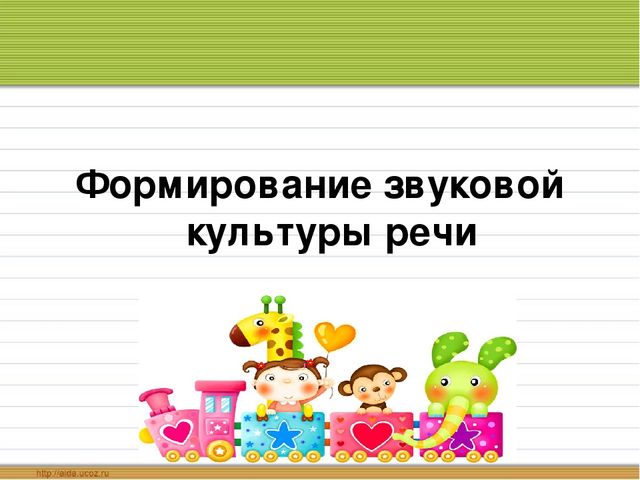 Культура речи - это умение правильно, т. е. в соответствии с содержанием излагаемого, с учетом условий речевого общения и цели высказывания, пользоваться всеми звуковыми средствами (в том числе интонацией, лексическим запасом, грамматическими фактами).Понятие «звуковая культура речи» широко и своеобразно. Оно включает собственно произносительные качества, характеризующие звучащую речь (звукопроизношение, дикция и т. д.), элементы звуковой выразительности речи (интонация, темп и др.), связанные с ними двигательные средства выразительности (мимика, жесты), а также элементы культуры речевого общения (общая тональность детской речи, поза и двигательные навыки в процессе разговора). Составные компоненты звуковой культуры: речевой слух и речевое дыхание - являются предпосылкой и условием для возникновения звучащей речи.Дети дошкольного возраста овладевают звуковой культурой речи в процессе общения с окружающими их людьми. Большое влияние на формирование высокой культуры речи у детей оказывает воспитатель.О. И. Соловьева, определяя основные направления работы по воспитанию звуковой культура речи, отмечает, что «перед, педагогом стоят задачи: воспитания у детей чистого, ясного произношения слов согласно нормам орфоэпии русского языка, воспитание выразительности детской речи.»Воспитание звуковой культуры речи не следует сводить только к формированию правильного произношения звуков. Формирование правильного звукопроизношения является лишь частью работы по звуковой культуре речи. Воспитатель помогает детям овладеть правильным речевым дыханием, правильным произношением всех звуков родного языка, четким произнесением слов, умением пользоваться голосом, приучает детей говорить не торопясь, интонационно выразительно.В то же время в работе по формированию звуковой стороны речи воспитатели могут использовать некоторые логопедические приемы, так же, как и логопед, кроме исправления речи, занимается пропедевтической работой, направленной на предупреждение недостатков речи.Воспитание звуковой культуры речи осуществляется одновременно с развитием других сторон речи: словаря, связной, грамматически правильной речи.Недостатки звуковой культуры речи неблагоприятно отражаются на личности ребенка: он становится замкнутым, резким, неусидчивым, у него падает любознательность, может возникнуть умственное отставание, а в последствии и неуспеваемость в школе. Особенно важно чистое звукопроизношения т. к. правильно слышимый и произносимый звук - основа обучения грамоте, правильной письменной речи.Развивая у детей правильную, хорошо звучащую речь, воспитатель должен решать следующие задачи:Воспитывать речевой слух детей, постепенно развивая его основные компоненты:- звуковысотный слух;- слуховое внимание;- восприятие темпа и ритма речи.Формировать произносительную сторону речи:- учить детей правильному произношению всех звуков родного языка;- развивать артикуляционный аппарат;- работать над речевым дыханием;- вырабатывать умение пользоваться голосом в соответствии с условиями общения;- вырабатывать четкое и ясное произношение каждого звука, а также слова и фразы в целом, т. е. хорошую дикцию;- формировать нормальный темп речи, т. е. умение произносить слова;- фразы в умеренном темпе, не убыстряя и не замедляя речь, тем самым создавая возможность слушающему отчетливо воспринимать ее.Развивать произношение СЛОВ согласно нормам орфоэпии русского литературного языка.Воспитывать интонационную выразительность речи, т. е. умение точно выражать мысли, чувства и настроение с помощью логических пауз, ударений, мелодики, темпа, ритма и тембра.Работа по звуковой культуре речи проводится в различных формах:на занятиях, которые могут проводиться как самостоятельные занятия по звуковой культуре речи или как часть занятий по родному языку;различные разделы звуковой культуры речи могут быть включены в содержание занятий по родному языку;отдельные разделы работы по звуковой культуре речи включаются в музыкальные занятия (слушание музыки, пение, музыкально-ритмические движения);дополнительная работа по звуковой культуре речи вне занятий (различные игры, упражнения в игровой форме и др.).Для воспитания звуковой культуры речи типичны следующие методы:дидактические игры («Чей домик?»);подвижные или хороводные игры с текстом («Лошадки», «Каравай»);дидактические рассказы с включением учебных задании детям (повторять слова с трудным звуком, менять высоту голоса и т. п.);метод упражнений (заучивание и повторение знакомых скороговорок, игровое упражнение «Подуем на пушинки» и др.)Пользуясь указанными методами, воспитатель применяет разнообразные приемы, непосредственно влияющие на произносительную сторону речи детей:образец правильного произношения, выполнения задания, который дает педагог;краткое или развернутое объяснение демонстрируемых качеств речи или движений речи двигательного аппарата;утрированное (с подчеркнутой дикцией) произношение или интонирование звука (ударного слога, искажаемой детьми части слова);образное называние звука или звукосочетания (з-з-з - песенка комара, туп-туп-туп - топает козленок); хоровые и индивидуальные повторения;обоснование необходимости выполнить задание педагога;индивидуальная мотивировка задания;совместная речь ребенка и воспитателя, а также отраженная речь (незамедлительное повторение ребенком речи-образца); оценка ответа или действия и исправления; образная физкультурная пауза;показ артикуляционных движений, демонстрация игрушки или картинки.В работе по воспитанию звуковой культуры речи у детей педагог должен учитывать особенности речи каждого ребенка, постоянно и настойчиво используя фронтальные, индивидуальные занятия, помощь родителей, воспитывать у детей правильную речь, поддерживать связь с логопедом, врачами.Литература:Соловьева О. И. Методика развития речи в детском саду. 3 изд. М.: 1996 г.Фимичева Т. Б., Туманова Т. В. Дети с фонетико-фонематическим недоразвитием М.: 2000 г.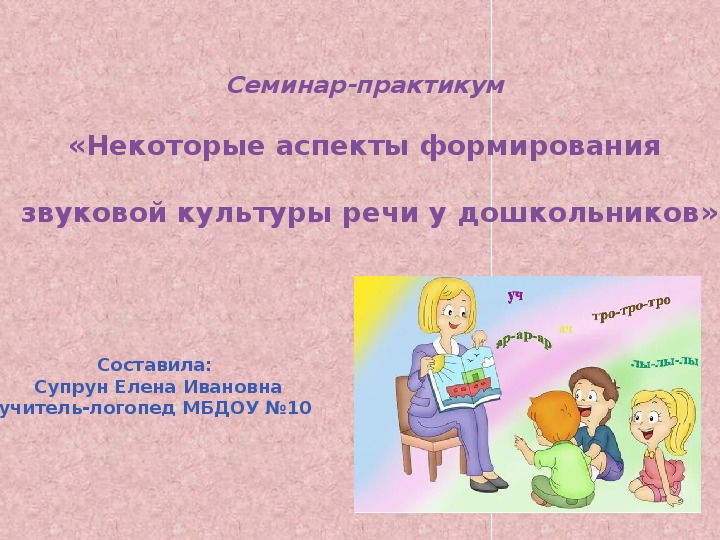 